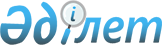 О внесении изменений в решение маслихата района Т. Рыскулова от 21 декабря 2012 года № 9-5 "О районном бюджете на 2013-2015 годы"Решение маслихата района Т.Рыскулова Жамбылской области от 14 ноября 2013 года № 19-4. Зарегистрировано Департаментом юстиции Жамбылской области 19 ноября 2013 года № 2047      Примечание РЦПИ.

      В тексте документа сохранена пунктуация и орфография оригинала.

          В соответствии со статьей 109 Бюджетного кодекса Республики Казахстан от 4 декабря 2008 года, статьей 6 Закона Республики Казахстан «О местном государственном управлении и самоуправлении в Республике Казахстан» от 23 января 2001 года и решением Жамбылского областного маслихата от 31 октября 2013 года № 18-3 «О внесении изменений в решение Жамбылского областного маслихата «Об областном бюджете на 2013-2015 годы» от 7 декабря 2012 года № 10-3» (зарегистрировано в Реестре государственной регистрации нормативных правовых актов за № 2033) маслихат района Т.Рыскулова РЕШИЛ:



      1. Внести в решение маслихата района Т. Рыскулова № 9-5 от 21 декабря 2012 года «О районном бюджете на 2013-2015 годы» (зарегистрировано в Реестре государственной регистрации нормативных правовых актов за № 1868, опубликовано 9 января в № 3-4 и 11 января 2013 года в № 5-6 газеты «Кұлан таңы») следующие изменения:



      в пункте 1



      в подпункте 1):

      цифры «6 463 814» заменить цифрами «6 465 128»;

      цифры «18 453» заменить цифрами «17 831»;

      цифры «4 436 638» заменить цифрами «4 438 574»;



      в подпункте 2):

      цифры «6 567 166» заменить цифрами «6 573 592»;



      в подпункте 4):

      по строке «сальдо по операциям с финансовыми активами»

      цифры «43 240» заменить цифрами «38 128»;

      по строке приобретение финансовых активов»

      цифры «43 240» заменить цифрами «38 128»;



      Приложения 1 и 7 к решению изложить в новой редакции согласно приложениям 1 и 2 к настоящему решению.



      2. Контроль за исполнением и публикацию на интернет ресурсе данного решения возложить на постоянную комиссию районного маслихата по вопросам экономики, финансов, бюджета и развития местного самоуправления.



      3. Данное решение вступает в силу со дня государственной регистрации в органах юстиции и вводится в действие 1 января 2013 года.

      

      Председатель сессии                        Секретарь

      районного  маслихата                       районного маслихата

      К. Кульбараков                             Б. Шамаев

Приложение 1 к решению

маслихата района Т.Рыскулова

№ 19-4 от 14 ноября 2013 годаПриложение 1 к решению

маслихата района Т.Рыскулова

№ 9-5 от 21 декабря 2012 года Бюджет на 2013 год(тысяч тенге)

Приложение 1 к решению

маслихата района Т.Рыскулова

№ 19-4 от 14 ноября 2013 годаПриложение 1 к решению

маслихата района Т.Рыскулова

№ 9-5 от 21 декабря 2012 года Бюджетные программы на 2013 год по сельским округам районатысяч тенгепродолжение таблицы:
					© 2012. РГП на ПХВ «Институт законодательства и правовой информации Республики Казахстан» Министерства юстиции Республики Казахстан
				КатегорияКатегорияКатегорияНаименование доходовСуммаКлассКлассКлассСуммаПодклассПодклассСумма12345I.ДОХОДЫ6 465 1281Налоговые поступления1 999 05601Подоходный налог209 6882Индивидуальный подоходный налог209 68803Социальный налог181 3671Социальный налог181 36704Hалоги на собственность1 585 0041Hалоги на имущество1 528 6103Земельный налог8 2334Налог на транспортные средства44 7505Единый земельный налог3 41105Внутренние налоги на товары, работы и услуги14 1852Акцизы4 2253Поступления за использование природных и других ресурсов1 8504Сборы за ведение предпринимательской и профессиональной деятельности7 0605Налог на игорный бизнес1 05007Прочие налоги171Прочие налоги1708Обязательные платежи, взимаемые за совершение юридически значимых действий и (или) выдачу документов уполномоченными на то государственными органами или должностными лицами8 7951Государственная пошлина8 7952Неналоговые поступления17 83101Доходы от государственной собственности1 1151Поступление части чистого дохода государственных предприятий1505Доходы от аренды имущества, находящегося в государственной собственности96502Поступления от реализации товаров (работ, услуг) государственными учреждениями, финансируемыми из государственного бюджета1501Поступления от реализации товаров (работ, услуг) государственными учреждениями, финансируемыми из государственного бюджета15004Штрафы, пени, санкции, взыскания, налагаемые государственными учреждениями, финансируемыми из государственного бюджета, а также содержащимися и финансируемыми из бюджета (сметы расходов) Национального Банка Республики Казахстан6 0471Штрафы, пени, санкции, взыскания, налагаемые государственными учреждениями, финансируемыми из государственного бюджета, а также содержащимися и финансируемыми из бюджета (сметы расходов) Национального Банка Республики Казахстан, за исключением поступлений от организаций нефтяного сектора6 04706Прочие неналоговые поступления10 5191Прочие неналоговые поступления10 5193Поступления от продажи основного капитала9 66701Продажа государственного имущества, закрепленного за государственными учреждениями2 7331Продажа государственного имущества, закрепленного за государственными учреждениями2 73303Продажа земли и нематериальных активов6 9341Продажа земли5 8782Продажа нематериальных активов1 0564Поступления трансфертов4 438 57402Трансферты из вышестоящих органов государственного управления4 438 5742Трансферты из областного бюджета4 438 574Наименование расходовСумма,

тысяч

тенгеФункциональная группаФункциональная группаФункциональная группаФункциональная группаСумма,

тысяч

тенгеАдминистратор бюджетных программАдминистратор бюджетных программАдминистратор бюджетных программСумма,

тысяч

тенгеПрограммаПрограммаСумма,

тысяч

тенге12345II. ЗАТРАТЫ6 573 59201Государственные услуги общего характера386 657112Аппарат маслихата района (города областного значения)14 900001Услуги по обеспечению деятельности маслихата района (города областного значения)14 151003Капитальные расходы государственного органа749122Аппарат акима района (города областного значения)96 575001Услуги по обеспечению деятельности акима района (города областного значения)70 492002Создание информационных систем8 991003Капитальные расходы государственного органа17 092123Аппарат акима района в городе, города районного значения, поселка, села, сельского округа232 544001Услуги по обеспечению деятельности акима района в городе, города районного значения, поселка, села, сельского округа200 564022Капитальные расходы государственного органа31 980452Отдел финансов района (города областного значения)23 868001Услуги по реализации государственной политики в области исполнения бюджета района (города областного значения) и управления коммунальной собственностью района (города областного значения)17 775003Проведение оценки имущества в целях налогообложения1 731010Приватизация, управление коммунальным имуществом, постприватизационная деятельность и регулирование споров, связанных с этим420011Учет, хранение, оценка и реализация имущества, поступившего в коммунальную собственность165018Капитальные расходы государственного органа3 777453Отдел экономики и бюджетного планирования района (города областного значения)18 770001Услуги по реализации государственной политики в области формирования и развития экономической политики, системы государственного планирования и управления района (города областного значения)14 823004Капитальные расходы государственного органа3 94702Оборона2 606122Аппарат акима района (города областного значения)2 606005Мероприятия в рамках исполнения всеобщей воинской обязанности1 393007Мероприятия по профилактике и тушению степных пожаров районного (городского) масштаба, а также пожаров в населенных пунктах, в которых не созданы органы государственной противопожарной службы1 21303Общественный порядок, безопасность, правовая, судебная, уголовно-исполнительная деятельность4 518458Отдел жилищно-коммунального хозяйства, пассажирского транспорта и автомобильных дорог района (города областного значения)4 518021Обеспечение безопасности дорожного движения в населенных пунктах4 51804Образование3 883 923464Отдел образования района (города областного значения)397 653009Обеспечение деятельности организаций дошкольного воспитания и обучения248 461040Реализация государственного образовательного заказа в дошкольных организациях образования149 192123Аппарат акима района в городе, города районного значения, поселка, села, сельского округа9 354005Организация бесплатного подвоза учащихся до школы и обратно в аульной (сельской) местности9 354464Отдел образования района (города областного значения)2 977 467003Общеобразовательное обучение2 859 852006Дополнительное образование для детей117 615464Отдел образования района (города областного значения)268 200001Услуги по реализации государственной политики на местном уровне в области образования7 596004Информатизация системы образования в государственных учреждениях образования района (города областного значения)22 225005Приобретение и доставка учебников, учебно-методических комплексов для государственных учреждений образования района (города областного значения)41 804012Капитальные расходы государственного органа3 950015Ежемесячные выплаты денежных средств опекунам (попечителям) на содержание ребенка-сироты (детей-сирот), и ребенка (детей), оставшегося без попечения родителей15 319020Обеспечение оборудованием, программным обеспечением детей-инвалидов, обучающихся на дому3 200067Капитальные расходы подведомственных государственных учреждений и организаций174 106466Отдел архитектуры, градостроительства и строительства района (города областного значения)231 249037Строительство и реконструкция объектов образования231 24906Социальная помощь и социальное обеспечение279 747451Отдел занятости и социальных программ района (города областного значения)244 191002Программа занятости38 808004Оказание социальной помощи на приобретение топлива специалистам здравоохранения, образования, социального обеспечения, культуры, спорта и ветеринарии в сельской местности в соответствии с законодательством Республики Казахстан22 037005Государственная адресная социальная помощь9 437006Оказание жилищной помощи8 864007Социальная помощь отдельным категориям нуждающихся граждан по решениям местных представительных органов18 639010Материальное обеспечение детей-инвалидов, воспитывающихся и обучающихся на дому5 304014Оказание социальной помощи нуждающимся гражданам на дому21 873016Государственные пособия на детей до 18 лет110 500017Обеспечение нуждающихся инвалидов обязательными гигиеническими средствами и предоставление услуг специалистами жестового языка, индивидуальными помощниками в соответствии с индивидуальной программой реабилитации инвалида7 700023Обеспечение деятельности центров занятости населения1 029451Отдел занятости и социальных программ района (города областного значения)35 556001Услуги по реализации государственной политики на местном уровне в области обеспечения занятости и реализации социальных программ для населения33 766011Оплата услуг по зачислению, выплате и доставке пособий и других социальных выплат940021Капитальные расходы государственного органа85007Жилищно-коммунальное хозяйство928 151458Отдел жилищно-коммунального хозяйства, пассажирского транспорта и автомобильных дорог района (города областного значения)5 201003Организация сохранения государственного жилищного фонда5 201466Отдел архитектуры, градостроительства и строительства района (города областного значения)26 670003Проектирование, строительство и (или) приобретение жилья коммунального жилищного фонда9 043004Проектирование, развитие, обустройство и (или) приобретение инженерно-коммуникационной инфраструктуры249072Строительство и (или) приобретение служебного жилища и развитие и (или) приобретение инженерно-коммуникационной инфраструктуры в рамках Дорожной карты занятости 202012 378074Развитие и обустройство недостающей инженерно-коммуникационной инфраструктуры в рамках второго направления Дорожной карты занятости 20205 000123Аппарат акима района в городе, города районного значения, поселка, села, сельского округа6 146014Организация водоснабжения населенных пунктов6 146458Отдел жилищно-коммунального хозяйства, пассажирского транспорта и автомобильных дорог района (города областного значения)25 968012Функционирование системы водоснабжения и водоотведения7 506026Организация эксплуатации тепловых сетей, находящихся в коммунальной сообственности районов (городов областного значения)12 150028Развитие коммунального хозяйства838058Развитие системы водоснабжения и водоотведения в сельских населенных пунктах5 474466Отдел архитектуры, градостроительства и строительства района (города областного значения)720 059058Развитие системы водоснабжения и водоотведения в сельских населенных пунктах720 059123Аппарат акима района в городе, города районного значения, поселка, села, сельского округа132 107008Освещение улиц населенных пунктов24 073009Обеспечение санитарии населенных пунктов5 894011Благоустройство и озеленение населенных пунктов102 140458Отдел жилищно-коммунального хозяйства, пассажирского транспорта и автомобильных дорог района (города областного значения)12 000018Благоустройство и озеленение населенных пунктов12 00008Культура, спорт, туризм и информационное пространство335 084455Отдел культуры и развития языков района (города областного значения)139 693003Поддержка культурно-досуговой работы103 315005Обеспечение функционирования зоопарков и дендропарков36 378465Отдел физической культуры и спорта района (города областного значения)4 500006Проведение спортивных соревнований на районном (города областного значения) уровне1 500007Подготовка и участие членов сборных команд района (города областного значения) по различным видам спорта на областных спортивных соревнованиях3 000455Отдел культуры и развития языков района (города областного значения)60 046006Функционирование районных (городских) библиотек59 346007Развитие государственного языка и других языков народа Казахстана700456Отдел внутренней политики района (города областного значения)23 014002Услуги по проведению государственной информационной политики через газеты и журналы23 014455Отдел культуры и развития языков района (города областного значения)70 363001Услуги по реализации государственной политики на местном уровне в области развития языков и культуры6 373010Капитальные расходы государственного органа200032Капитальные расходы подведомственных государственных учреждений и организаций63 790456Отдел внутренней политики района (города областного значения)29 123001Услуги по реализации государственной политики на местном уровне в области информации, укрепления государственности и формирования социального оптимизма граждан12 562003Реализация мероприятий в сфере молодежной политики13 306006Капитальные расходы государственного органа375032Капитальные расходы подведомственных государственных учреждений и организаций2 880465Отдел физической культуры и спорта района (города областного значения)8 345001Услуги по реализации государственной политики на местном уровне в сфере физической культуры и спорта7 895004Капитальные расходы государственного органа45009Топливно-энергетический комплекс и недропользование9 935458Отдел жилищно-коммунального хозяйства, пассажирского транспорта и автомобильных дорог района (города областного значения)5 450019Развитие теплоэнергетической системы5 450466Отдел архитектуры, градостроительства и строительства района (города областного значения)4 485009Развитие теплоэнергетической системы4 48510Сельское, водное, лесное, рыбное хозяйство, особо охраняемые природные территории, охрана окружающей среды и животного мира, земельные отношения145 999462Отдел сельского хозяйства района (города областного значения)22 649001Услуги по реализации государственной политики на местном уровне в сфере сельского хозяйства14 389006Капитальные расходы государственного органа150099Реализация мер по оказанию социальной поддержки специалистов8 110473Отдел ветеринарии района (города областного значения)22 172001Услуги по реализации государственной политики на местном уровне в сфере ветеринарии9 379003Капитальные расходы государственного органа518007Организация отлова и уничтожения бродячих собак и кошек1 870008Возмещение владельцам стоимости изымаемых и уничтожаемых больных животных, продуктов и сырья животного происхождения457009Проведение ветеринарных мероприятий по энзоотическим болезням животных7 000010Проведение мероприятий по идентификации сельскохозяйственных животных2 948463Отдел земельных отношений района (города областного значения)7 424001Услуги по реализации государственной политики в области регулирования земельных отношений на территории района (города областного значения)6 053006Землеустройство, проводимое при установлении границ районов, городов областного значения, районного значения, сельских округов, поселков, сел1221007Капитальные расходы государственного органа150473Отдел ветеринарии района (города областного значения)93 754011Проведение противоэпизоотических мероприятий93 75411Промышленность, архитектурная, градостроительная и строительная деятельность58 035466Отдел архитектуры, градостроительства и строительства района (города областного значения)58 035001Услуги по реализации государственной политики в области строительства, улучшения архитектурного облика городов, районов и населенных пунктов области и обеспечению рационального и эффективного градостроительного освоения территории района (города областного значения)22 455013Разработка схем градостроительного развития территории района, генеральных планов городов районного (областного) значения, поселков и иных населенных пунктов33 210015Капитальные расходы государственного органа2 37012Транспорт и коммуникации357 391458Отдел жилищно-коммунального хозяйства, пассажирского транспорта и автомобильных дорог района (города областного значения)357 391023Обеспечение функционирования автомобильных дорог18 638045Капитальный и средний ремонт автомобильных дорог районного значения и улиц населенных пунктов338 75313Прочие181 499494Отдел предпринимательства и промышленности района (города областного значения)2 640006Поддержка предпринимательской деятельности2 640123Аппарат акима района в городе, города районного значения, поселка, села, сельского округа52 519040Реализация мер по содействию экономическому развитию регионов в рамках Программы «Развитие регионов»52 519452Отдел финансов района (города областного значения)1 572012Резерв местного исполнительного органа района (города областного значения)1 572458Отдел жилищно-коммунального хозяйства, пассажирского транспорта и автомобильных дорог района (города областного значения)122 276001Услуги по реализации государственной политики на местном уровне в области жилищно-коммунального хозяйства, пассажирского транспорта и автомобильных дорог9 066013Капитальные расходы государственного органа2 099043Развитие инженерной инфраструктуры в рамках Программы «Развитие регионов»111 111494Отдел предпринимательства и промышленности района (города областного значения)2 492001Услуги по реализации государственной политики на местном уровне в области развития предпринимательства, промышленности и туризма1 823003Капитальные расходы государственного органа66914Обслуживание долга6452Отдел финансов района (города областного значения)6013Обслуживание долга местных исполнительных органов по выплате вознаграждений и иных платежей по займам из областного бюджета615Трансферты41452Отдел финансов района (города областного значения)41006Возврат неиспользованных (недоиспользованных) целевых трансфертов41IІІ. Чистое бюджетное кредитование46 5565Бюджетные кредиты51 93010Сельское, водное, лесное, рыбное хозяйство, особо охраняемые природные территории, охрана окружающей среды и животного мира, земельные отношения51 9301Сельское хозяйство51 930462Отдел сельского хозяйства района (города областного значения)51 930008Бюджетные кредиты для реализации мер социальной поддержки специалистов51 930КатегорияКатегорияКатегорияНаименованиеСумма,

тысяч

тенгеКлассКлассНаименованиеСумма,

тысяч

тенгеПодклассПодклассСумма,

тысяч

тенге123455Погашение бюджетных кредитов5 37401Погашение бюджетных кредитов5 37401Погашение кредитов выданных из государственного бюджета5 374НаименованиеНаименованиеНаименованиеНаименованиеСумма,

тысяч

тенгеФункциональная группаФункциональная группаФункциональная группаФункциональная группаСумма,

тысяч

тенгеАдминистратор бюджетных программАдминистратор бюджетных программАдминистратор бюджетных программСумма,

тысяч

тенгеПрограммаПрограммаСумма,

тысяч

тенге12345ІV. Сальдо по операциям с финансовыми активами38 128Приобретение финансовых активов38 12813Прочие38 128452Отдел финансов района (города областного значения)33 196014Формирование или увеличение уставного капитала юридических лиц33 196458Отдел жилищно-коммунального хозяйства, пассажирского транспорта и автомобильных дорог района (города областного значения)4 932065Формирование или увеличение уставного капитала юридических лиц4 932КатегорияКатегорияКатегорияНаименованиеСумма,

тысяч

тенгеКлассКлассНаименованиеСумма,

тысяч

тенгеПодклассПодклассСумма,

тысяч

тенге123456Поступление от продажи финансовых активов государства001Поступление от продажи финансовых активов государства01Поступление от продажи финансовых активов внутри государства0НаименованиеНаименованиеНаименованиеНаименованиеСумма,

тысяч

тенгеФункциональная группаФункциональная группаФункциональная группаФункциональная группаСумма,

тысяч

тенгеАдминистратор бюджетных программАдминистратор бюджетных программАдминистратор бюджетных программСумма,

тысяч

тенгеПрограммаПрограммаСумма,

тысяч

тенге12345V. Дефицит (профицит) бюджета-193 148VI. Финансирование дефицита (использование профицита) бюджета193 148КатегорияКатегорияКатегорияНаименованиеСумма, тысяч тенгеКлассКлассНаименованиеСумма, тысяч тенгеПодклассПодклассСумма, тысяч тенге123457Поступление займов51 93001Внутренние государственные займы51 9302Договора по получению займов51 930НаименованиеНаименованиеНаименованиеНаименованиеСумма, тысяч тенгеФункциональная группаФункциональная группаФункциональная группаФункциональная группаСумма, тысяч тенгеАдминистратор бюджетных программАдминистратор бюджетных программАдминистратор бюджетных программСумма, тысяч тенгеПрограммаПрограммаСумма, тысяч тенге12345Погашение займов5 37416Погашение займов5 374452Отдел финансов района (города областного значения)5 374008Погашение долга местного исполнительного органа перед вышестоящим бюджетом5 3748Используемые остатки бюджетных средств146 59201Остатки бюджетных средств146 5921Свободные остатки бюджетных средств146 592Свободные остатки бюджетных средств146 592№ п/пСельский округаНаименование программНаименование программНаименование программНаименование программ№ п/пСельский округа001 «Аппарат кима района в городе, города районного значения, поселка, села, сельского округа»022 «Капитальные расходы государственных органов»005 «Организация бесплатного подвоза учащихся до школы и обратно в аульной (сельской) местности»014 «Организация водоснабжения населенных пунктов»1Кулан19 9343 3374874 6252Луговой16 7542 0833Акбулак19 5382 4008244Курагаты14 0691 9385995Абай9 3912 0456Каракыстак17 7542 0502 5507Жанатурмыс10 3631 9408Кокдонен15 4642 5339Когершин10 6812 27310Кумарык10 3182 0131 20111Новосель8 5591 83065712Акыртобе11 2091 90613Орнек14 9171 92782091014Теренозек11 1891 9511 35961115Кайынды10 4241 754857Всего200 56431 9809 3546 146№ п/пСельский округаНаименование программНаименование программНаименование программНаименование программВсего№ п/пСельский округа008 "Освещение улиц населенных пунктов"009 "Обеспечение санитарии населенных пунктов"011 "Благоустройство и озеленение населенных пунктов"040 "Реализация мер по содействию экономическому развитию регионов в рамках Программы «Развитие регионов"Всего1Кулан10 1923 78687 40514 597144 3632Луговой1 9971395468 47729 9963Акбулак682363492 69226 5214Курагаты184531031 19318 1395Абай2 2157010 0381 49625 2556Каракыстак1 7252306643 54628 5197Жанатурмыс9342001691 30714 9138Кокдонен1 5411509862 80523 4799Когершин3014519142 72417 34410Кумарык6403502573 03617 81511Новосель2451388291212 42312Акыртобе1 3001201502 63817 32313Орнек722471703 26922 78214Теренозек1 018742282 45418 88415Кайынды37750791 37314 914Всего24 0735 894102 14052 519432 670